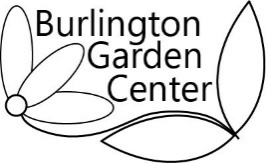 2020 Garden SeedsVegetables & HerbsAvailability is subject to change.UPDATED 5.14.2020Arugula  ____ Wild Rocket____ ItalianBean Bush____ Blue Lake 274____ Contender____ French Filet____ French Mascotte____ Golden Butterwax____ Jade____ Nickel Filet____ Roma II____ Royal Burgundy____ SlenderetteBean Pole____  Blue Lake____ Kentucky Wonder____ Kentucky Wonder Brown____ Orient Wonder____ Scarlet Emperor____ Trionfo ViolettoBean Lima____ Fordhook 242____ Henderson's BabyBeans Dry____  Soup Mix Blend (Renee's)Beans Fava____ Robin HoodBeets____ Avalanche____ Bulls Blood____ Chioggia____  Cylindra____ Detroit Dark Red____ Golden Heirloom____ Red Ace HybridEndive____ Batavian EscaroleFennel____ Bulbing, TriesteJicama____ HeirloomKale____ Black Magic____ Casper____ Chinese Kale____ Dutch Darkibor____ Dwarf Blue Curled____ Flowering____ Green Curls____ Highland____ Lacinato____ Portuguese Kale____ Russian Red____ Tronchuda____ Tuscan Baby LeafKohlrabi____ KossakLeeks____ American Flag____ French Baby LeeksLettuce____ Asian Salad Greens____ Buttercrunch____ Chef’s Gourmet Spicy Mix____ Cimmaron____ Deer Tongue____ Garden Babies Butterhead____ Great Lakes____ Mesclun Mix____ Oakleaf____ Parris Island Pos ____ Pomegranate Crunch____ Ruby____ Ruby Gem (Romaine)____ Ruby & Emerald____ Sea of Red____ Signature Salads____ Spicy Salad MixSquash, Winter____ Red Kuri____ Sweet Meat____ Table King (bulk)____ White ScallopTomato____ Brandywine Pink____ Celebration____ Mr. Stripey____ Nebraska Wedding____ Pineapple____ San Marzano____ Tomatillo, green____ Tomatillo, pineapple____ Wisconsin 55Watermelon____ Carolina Cross____ Mickylee____ Rainbow Sherbet____ Sangria____ Ruby Queen____ Touch StoneBok Choy____ Green Fortune____ Toy ChoyBroccoli____ Chinese Kailaan____ Romanesco____ Super Blend____ BravadoBroccoli Raab____ Super RapiniBrussel Sprouts____ Long Island Improved____ Long Island____ HestiaCabbage____ Aubervilliers____ Copenhagen Market____ Pixie____ Red AcreChinese Cabbage____ Pak Choi PechayCarrots____ Atomic Red____ Cosmic Purple____ Danvers Half Long____ Little Finger____ Purple Sun____ King Midas____ Romeo____ Scarlet Nantes____ Shin Kuroda____ Sweet Baby Romaine____ Tom ThumbMelon, Honeydew____ Ha’ogen____ Sweet DelightMelon, Cantelope____ Charentais____ Delicious 51____ Minnesota Midget____ Papaya DewMustard Greens____ Florida Broadleaf____ Mild Mustard Mix____ Mustard SpinachOkra____ Clemson Spineless____ Jambalaya____ Red BurgundyOnion____ Golden Sweet Spanish____ Walla Walla Sweet____ White Sweet Spanish____ Bunching Onion____ Italian Scallion____ White LisbonParsnips____ JavelinPeas____ Green Arrow____ Little Marvel____ Patio Pride____ Sugar Heart____ Sugar Sprint Snap____ Super Sugar SnapPeppers, Sweet____ California Wonder____ Habenero____ Mini Belle____ Pizza My Heart____ Sweet Banana____ Hot Jamaican RedHERBSAniseBasil____ Cinnamon____ Italian Genovese____ Lemon____ Spicy Globe____ Sweet ItalianBorageCarawayCatnipChamomileChervilChivesCilantroClary SageCuminDill____ Fernleaf____ Leafy Diana____ MammothFennel, FlorenceHorehoundLavender, TrueLemon BalmLovageMarjoram, Sweet____ Tendersweet____ Tonda di ParigiChard, Swiss____ Ford Hook Giant____ Pot of Gold____ Ruby Red____ TechnicolorCorn, Sweet____ Bodacious____ Honey Select____ Peaches & Cream____ Serendipity____ Silver King____ SweetnessCorn, Ornamental____ Bloody Butcher____ Large Ear____ Painted Hill____ Rio Grande BlueCucumbers____ Armenian____ Burpless____ Bush Slicer____ Homemade Pickles____ Lemon____ Parisian Gherkin____ Spacemaster____ Straight Eight____ Tasty Green____ Telegraph ImprovedEdamame SoybeanEggplant____ Finger Fruit Purple____ Little Prince____ Long PurplePeppers, Hot____ Bulgarian Carrot ____ Heirloom ChiliPumpkin____ Atlantic Giant____ Cinderella____ Halloween____ Jarradale____ Lumina (White)____ Orange & White Mix____ Red Warty Thing____ Small Sugar____ Wee-B-LittleRadish____ Black Spanish Round____ Champion____ Crimson Giant____ French Breakfast____ Hailstone____ SparklerRutabaga____ American Purple TopSpinach____ Aztec____ Bloomsdale____ Lavewa____ Malabar Red____ Monstreux____ Oriental GiantSquash, Summer____ Astia____ Billiards Blend____ Black Beauty (bulk)____ Delta____ Jackpot____ Raven____ SunbeamSquash, Winter____ Butterboy____ Buttercup Burgess____ Delicata____ Festival Acorn____ Jumbo Pink Banana____ KabochaOregano____ True Greek____ White floweredParsley____ Curley____ Italian, flat-leafPennyRoyalRosemarySage, CulinarySalad BurnetSavory, SummerShiso____ Perilla green____ Perilla redTarragonThyme____ Creeping____ French____ Winter